Vintage Rally entry form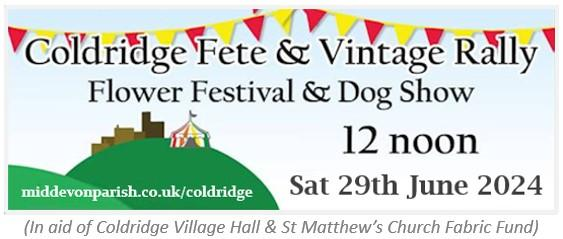 [closing date for vehicle details to be included into Fete Programme May 13th]Name_________________________________________________________________________Address__________________________________________________________________________________________________________________________Post Code____________________Home Telephone:_______________________Mobile Phone:_________________________________Email so you can be sent your Rally Number:____________________________________________________________________If you do not give an email address you must provide an SAE for your rally number.Free entry for the driver. All passengers will pay the normal Fete entry of £3.50.Confirmation of entry and numbers will be sent 2 weeks before the rally.We will contact you by phone in the event of bad weather causing the Fete to be cancelled or re-located. Email addresses will not be passed on to anyone else.Vehicle Category [please tick appropriate box]Make ________________________      Model_____________________________________ Year of manufacture_____________             Registration number ______________  Insurance company and policy number ________________________________________If you would like to take part in the ring parade please provide information that can be used by the commentator, such as restoration, previous owners and any other points of interest.…………………………………………………………………………………………………………………………………………………………………………………………………………………………………………………………………………………………………………………………………………………………………………………………………………………………………………………………………………………….…..…Please continue overleafAll vehicles must travel at walking speed when entering the field or on the rally field.Apart from stationary engines, all engines shall be switched off when in the allocated parking position.No exhibitor shall move any vehicle during the rally unless requested by a marshal.No passengers shall be permitted on tractors on the rally field.Working exhibits must be positioned behind an adequate barrier or safety rope  Please sign below to indicate your acceptance of these rules Signed………………………………………………………………………………………………………..….Date……………………………………….Send to Wendy Harmsworth, Lower Chilverton Farm, Coldridge, Crediton, EX17 6BH  Email: vintagecfete2024@aol.com                                     phone 01363 83302  mobile: 07802 223589Website https://www.middevonparish.co.uk/coldridge/coldridge-fete-vintage-rally-flower-festival-dog-show/